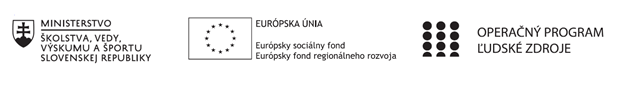 Predbežný plán práce/pracovných činnosti pedagogického klubu (príloha k žiadosti o NFP)Prioritná osVzdelávanieŠpecifický cieľ1.1.1 Zvýšiť inkluzívnosť a rovnaký prístup ku kvalitnému vzdelávaniu a zlepšiť výsledky a kompetencie detí a žiakovPrijímateľGymnázium, Park Mládeže 5, KošiceNázov projektuZvýšenie kvality vzdelávania v Gymnáziu Park Mládeže 5 v KošiciachKód projektu  ITMS2014+Názov pedagogického klubu Klub finančnej gramotnostiPočet členov pedagogického klubu6Školský polrok 2 polrok šk. rok 2021/2022Opis/zameranie a zdôvodnenie činností pedagogického klubu: Pedagogický Klub finančnej gramotnosti vychádza z požiadavky zvyšovania finančnej gramotnosti a reaguje na potrebu zvýšiť nielen odborný, ale tiež metodický potenciál pedagogických zamestnancov v tejto oblasti. Práca klubu sa bude zameriavať na realizáciu best practice v oblasti finančnej gramotnosti tak, aby sa mohli následne rozvíjať témy z obsahu Národného štandardu finančnej gramotnosti (NŠFG) u mladých ľudí netradičnými a inovatívnymi metódami, vzájomného odovzdávania skúseností pri implementovaní  Pri začleňovaní finančného vzdelávania do edukácie je potrebná úzka tímová spolupráca pedagógov. Vzhľadom na charakter tohto vzdelávania je vhodné prepájanie poznatkov, vnímanie súvislostí. Východiskom bude analýza výučby a  hľadanie prvkov finančnej gramotnosti v jednotlivých rôznorodých predmetoch, ktoré vyučujú členovia klubu, lebo napriek tomu, že sú  financie ústredným pojmom finančného vzdelávania, problematiku nie je možné zúžiť len na reč čísel, ale vnímať to v širších súvislostiach, podporovať medzipredmetové a medzioblastné vzťahy, prepájať s prierezovými témami.Program klubu vychádza z Národného štandardu finančnej gramotnosti. Na jednotlivých stretnutiach klubu pedagógovia príkladom dobrej praxe budú riešiť možnosti aplikácií jednotlivých čiastkových kompetencií zo štandardu finančnej gramotnosti. Na stretnutiach budú jednotliví účastníci klubu informovať o konkrétnej odučenej hodine. Na analýzu a informáciu pedagogických situácií využijú opis situácie, videozáznam, prípadne výstupy žiakov.Pedagógovia klubu finančnej gramotnosti spoločnými stretnutiami budú usmerňovať svoju prácu na rozvoji finančnej gramotnosti tak, aby zdôraznili hlavne praktické využitie poznatkov a prepojenie s realitou, nielen nadobudnutie teoretických vedomostí. Stretnutia sa realizujú v  záujme zvýšenia využívania moderných vyučovacích postupov a metód, nových foriem výučby a výchovy podporujúcich inovácie vo vzdelávaní overených na jednotlivých vyučovacích predmetoch.Predpokladaný rozsah práce klubu je 60 hodín, t.j. 30 hodín za jeden školský rok. Z každého zasadnutia bude zostavená správa o činnosti klubu.Na realizáciu aktivít bude potrebný nákup didaktickej techniky uvedenej v rozpočte. Učitelia z jednotlivých klubov si budú techniku vzájomne požičiavať. Vybavenie bude slúžiť na zvyšovanie odborných kompetencií učiteľov, zdieľanie najnovších pedagogických informácií a postupov. Realizáciou tejto aktivity vytvoríme platformu pre aktívne sieťovanie a spoločnú kooperáciu pedagogických zamestnancov o spoločnej téme - rozvoj a zvyšovanie kľúčových kompetencií v oblasti finančnej gramotnosti vo vybraných vzdelávacích oblastiach súvisiacich s aprobáciou členov klubu.Cieľom klubu bude rozvíjať u členov kompetencie uplatňovania Národného štandardu finančnej gramotnosti v edukácii žiakov gymnázia v celoživotnej perspektíve, rozvinúť svoje sociálne a osobné kompetencie ako súčasť zvyšovania finančnej gramotnosti  so zameraním posilniť zodpovednosť žiakov, zdokonaliť sa v získavaní a posudzovaní rôznych zdrojov informácií potrebných pre správne a kvalifikované rozhodovanie v oblasti financií, pretože rozhodovanie spojené s existenciou človeka v dnešnej spoločnosti je úzko previazané s ekonomickým rozhodovaním v každodennom živote. Založenie klubu je taktiež reakciou na fakt, že Slováci sa stali najzadlženejším národom Eurozóny. Absolvovaním jednotlivých stretnutí budú môcť pedagógovia využívať rozšírené poznatky na inováciu a zapracovanie do svojho predmetu, taktiež pri tvorbe konkrétnych vlastných aktuálnych učebných materiálov, ktorých následné využitie v rámci teoretického alebo praktického vyučovania by malo viesť k zefektívneniu výchovno-vzdelávacieho procesu, ale aj mimoškolských a voľnočasových aktivít. Ťažiskom je to, že je vhodné začleňovať finančnú gramotnosť všade tam, kde je na to príležitosť, pretože finančná problematika má široký záber v rôznych oblastiach života. Na jednotlivých stretnutiach členov klubu budú členovia pracovať okrem iného aj s učebnými textami online učebnice (napr. JA Viac ako peniaze, webové stránky zlatka.in/sk a pod.). Zameriavať sa budú na odovzdávanie odborných informácií, základy finančnej gramotnosti, metodické tréningy, konzultovanie metodických postupov, pedagogických skúseností vo využívaní didaktických metód (didaktické hry, projektové vyučovanie, škálové aktivity a pod.) taktiež vlastné prezentácie, testy (napr. https://www.dfg.sk/testy, https://www.etrend.sk/.../viete-narabat-s-peniazmi-otestujte-svoju-%20financnu-gramotnost, http://www.financnaakademia.sk/test/ a pod.), rôzne zaujímavé odborné materiály k jednotlivým témam NŠFG zameraných na zvýšenie finančnej gramotnosti v oblasti tém peniaze, príjmy a výdavky, riadenie financií, fungovanie bánk, moderné bankové nástroje, životné istoty a riziká, praktická príprava učebných materiálov, možnosti projektového vyučovania, prípadové štúdie, zapojenie sa do súťaží, využívanie príležitostí v rámci programu finančnej gramotnosti a jej zvyšovania, možnosti spolupráce s relevantnými organizáciami, aktívne získavanie a spracovanie informácií o finančnom trhu a dôležitej oblasti - situácii v rodinných a osobných financiách. Dôraz sa bude klásť na prepojenie vyučovacích hodín z rôznych vzdelávacích oblastí s reálnou praxou s podporou rôznorodých metód (napr. aktivizačných), osvojenie si didaktických postupov pri tvorbe aktivít pre oblasť finančnej gramotnosti a analyzovanie aktuálnych a relevantných informácií z finančného trhu. Pedagógovia budú prezentovať a zdieľať medzi sebou skúsenosti z danej oblasti v práci so žiakmi. Jednotlivé stretnutia členov klubu budú nadväzovať na extra hodiny pod názvom Finančná gramotnosť – jednu z hlavných aktivít projektu. Spoločné diskusie budú mať charakter prelínania vzdelávacieho obsahu, vzájomných inšpirácií, hľadania spoločných tém a prostredníctvom nich poukázať na komplexnosť finančnej gramotnosti. Rámcový program a termíny a dĺžka trvania jednotlivých stretnutí Program pedagogického klubu bude vyplývať z podrobného rozšírenia a dopracovania plánu pedagogického klubu, ktorý bude vypracovaný v štádiu implementácie projektu. Orientačné témy sú obsiahnuté v texte nižšie a predstavujú základnú obsahovú náplň zasadnutí pedagogického klubu. Kumulatívne trvanie pedagogického klubu počas celej realizácie projektu sa predpokladá so 6 pedagógmi a 60 stretnutiami počas doby implementácie po 3 hodiny. Jedná sa o pedagogický klub bez výstupu.školský  rok 2021/2022školský  rok 2021/2022školský  rok 2021/2022školský  rok 2021/2022školský  rok 2021/2022školský  rok 2021/2022školský  rok 2021/2022školský  rok 2021/20222.polrok 2.polrok 2.polrok 2.polrok 2.polrok 2.polrok 2.polrok 2.polrok por. číslo stretnutiatermín stretnutiadĺžka trvania stretnutiadĺžka trvania stretnutiamiesto konaniatéma stretnutiarámcový program stretnutiarámcový program stretnutia1.Február 2022 3 hodiny3 hodinyUčebňaSpoločenské hryspoločenské hry – rozvoj komunikačných schopností, práca v skupine spoločenské hry – rozvoj komunikačných schopností, práca v skupine 2.Február 20223 hodiny3 hodinyUčebňaFinančná gramotnosťkryptomenykryptomeny3.Marec 20223 hodiny3 hodinyUčebňaInteraktívne tabuleVyužívanie moderných metód pri práci s ineraktívnymi metódamiVyužívanie moderných metód pri práci s ineraktívnymi metódami4.Marec 20223 hodiny3 hodinyPriestory GPMKvízVyužitie kvízu na hodinách s témou finančná gramotnosťVyužitie kvízu na hodinách s témou finančná gramotnosť5.Apríl 20223 hodiny3 hodinyUčebňaSociálne sieteSociálne siete ako nástroj popularizácie predmetovSociálne siete ako nástroj popularizácie predmetov6.Apríl 20223 hodiny3 hodinyUčebňaFinančná gramotnosťkonvertovanie súborov CD – mp3, mp4konvertovanie súborov CD – mp3, mp47.Máj 20223 hodiny3 hodinyUčebňaInovatívne metódy výučbyVyužitie bádateľských aktivít vo vyučovaní - CoachVyužitie bádateľských aktivít vo vyučovaní - Coach8.Máj 20223 hodiny3 hodinyUčebňaImplementačná analýzyPráca s informáciami – súvislé a nesúvislé textyPráca s informáciami – súvislé a nesúvislé texty9.Jún 20223 hodiny3 hodinyUčebňaInovatívne metódy výučbySystémové opatrenia a pokračovanie implementácie výstupov projektu a zúročenie práce PKSystémové opatrenia a pokračovanie implementácie výstupov projektu a zúročenie práce PK10.Jún 20223 hodiny3 hodinyUčebňaZhodnotenie práce klubuČiastkové vyhodnotenie činnosti klubuČiastkové vyhodnotenie činnosti klubuVypracoval (meno, priezvisko)Vypracoval (meno, priezvisko)Vypracoval (meno, priezvisko)Ing Magdaléna VackováIng Magdaléna VackováIng Magdaléna VackováIng Magdaléna VackováDátumDátumDátum26.1.202226.1.202226.1.202226.1.2022PodpisPodpisPodpisSchválil (meno, priezvisko)Schválil (meno, priezvisko)Schválil (meno, priezvisko)Mgr Milan MarinčákMgr Milan MarinčákMgr Milan MarinčákMgr Milan MarinčákDátumDátumDátum26.1.202226.1.202226.1.202226.1.2022PodpisPodpisPodpis